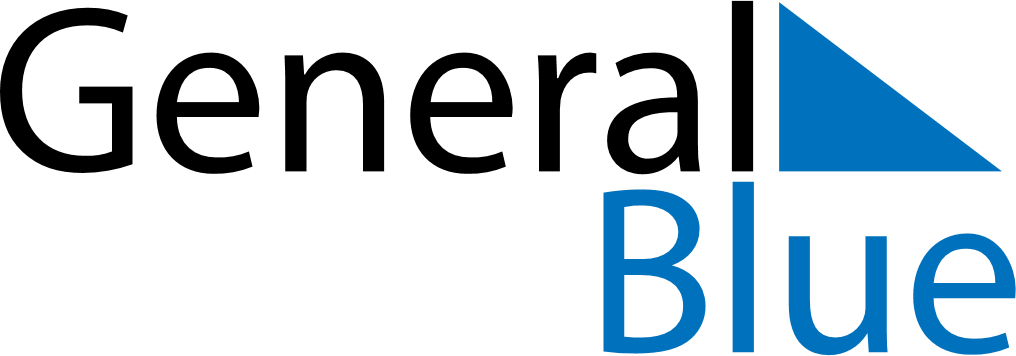 July 2024July 2024July 2024July 2024July 2024July 2024Jiajuedibu, Tibet, ChinaJiajuedibu, Tibet, ChinaJiajuedibu, Tibet, ChinaJiajuedibu, Tibet, ChinaJiajuedibu, Tibet, ChinaJiajuedibu, Tibet, ChinaSunday Monday Tuesday Wednesday Thursday Friday Saturday 1 2 3 4 5 6 Sunrise: 7:05 AM Sunset: 9:12 PM Daylight: 14 hours and 7 minutes. Sunrise: 7:06 AM Sunset: 9:12 PM Daylight: 14 hours and 6 minutes. Sunrise: 7:06 AM Sunset: 9:12 PM Daylight: 14 hours and 6 minutes. Sunrise: 7:07 AM Sunset: 9:12 PM Daylight: 14 hours and 5 minutes. Sunrise: 7:07 AM Sunset: 9:12 PM Daylight: 14 hours and 5 minutes. Sunrise: 7:07 AM Sunset: 9:12 PM Daylight: 14 hours and 4 minutes. 7 8 9 10 11 12 13 Sunrise: 7:08 AM Sunset: 9:12 PM Daylight: 14 hours and 3 minutes. Sunrise: 7:08 AM Sunset: 9:12 PM Daylight: 14 hours and 3 minutes. Sunrise: 7:09 AM Sunset: 9:12 PM Daylight: 14 hours and 2 minutes. Sunrise: 7:09 AM Sunset: 9:11 PM Daylight: 14 hours and 1 minute. Sunrise: 7:10 AM Sunset: 9:11 PM Daylight: 14 hours and 1 minute. Sunrise: 7:10 AM Sunset: 9:11 PM Daylight: 14 hours and 0 minutes. Sunrise: 7:11 AM Sunset: 9:11 PM Daylight: 13 hours and 59 minutes. 14 15 16 17 18 19 20 Sunrise: 7:12 AM Sunset: 9:10 PM Daylight: 13 hours and 58 minutes. Sunrise: 7:12 AM Sunset: 9:10 PM Daylight: 13 hours and 57 minutes. Sunrise: 7:13 AM Sunset: 9:09 PM Daylight: 13 hours and 56 minutes. Sunrise: 7:13 AM Sunset: 9:09 PM Daylight: 13 hours and 55 minutes. Sunrise: 7:14 AM Sunset: 9:09 PM Daylight: 13 hours and 54 minutes. Sunrise: 7:14 AM Sunset: 9:08 PM Daylight: 13 hours and 53 minutes. Sunrise: 7:15 AM Sunset: 9:08 PM Daylight: 13 hours and 52 minutes. 21 22 23 24 25 26 27 Sunrise: 7:16 AM Sunset: 9:07 PM Daylight: 13 hours and 51 minutes. Sunrise: 7:16 AM Sunset: 9:07 PM Daylight: 13 hours and 50 minutes. Sunrise: 7:17 AM Sunset: 9:06 PM Daylight: 13 hours and 49 minutes. Sunrise: 7:17 AM Sunset: 9:06 PM Daylight: 13 hours and 48 minutes. Sunrise: 7:18 AM Sunset: 9:05 PM Daylight: 13 hours and 46 minutes. Sunrise: 7:19 AM Sunset: 9:04 PM Daylight: 13 hours and 45 minutes. Sunrise: 7:19 AM Sunset: 9:04 PM Daylight: 13 hours and 44 minutes. 28 29 30 31 Sunrise: 7:20 AM Sunset: 9:03 PM Daylight: 13 hours and 43 minutes. Sunrise: 7:21 AM Sunset: 9:02 PM Daylight: 13 hours and 41 minutes. Sunrise: 7:21 AM Sunset: 9:02 PM Daylight: 13 hours and 40 minutes. Sunrise: 7:22 AM Sunset: 9:01 PM Daylight: 13 hours and 39 minutes. 